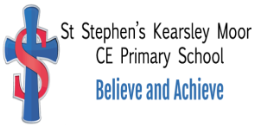 2023/24 CURRICULUM OVERVIEW                                      YEAR  52023/24 CURRICULUM OVERVIEW                                      YEAR  52023/24 CURRICULUM OVERVIEW                                      YEAR  52023/24 CURRICULUM OVERVIEW                                      YEAR  52023/24 CURRICULUM OVERVIEW                                      YEAR  52023/24 CURRICULUM OVERVIEW                                      YEAR  52023/24 CURRICULUM OVERVIEW                                      YEAR  5Autumn 1Autumn 2Spring 1Spring 2Summer 1Summer 2EnglishMYTHS AND LEGENDS BeowulfPOETRYKenningsFound PoetryMcBethPERSUASION Should school uniforms be banned?OLDER LITERATURE A Christmas CarolRECOUNT The Iron ManINSTRUCTIONSRevolting RecipesTRADITIONAL STORIESTale of Three BrothersSTORIES FROM OTHER COUNTRIES Willow Plate PatternFILM NARRATIVEThe PianoPOETRYWilliam Wordsworth (performance)Maya Angelou (performance)Water Cycle Haiku (Plazoom)PERSUASIONPlastic PollutionFABLESAesop MathematicsNumber: Place ValueNumber: Addition and SubtractionNumber: Multiplication and Division (A)Number: Multiplication and Division (A)Number: Fractions (A)Number: Multiplication and Division (B)Number: Fractions (B)Number: Decimals and PercentagesMeasurement: Perimeter and AreaMeasurement: StatisticsGeometry: ShapeGeometry: Position and DirectionNumber: DecimalsNumber: Negative NumbersMeasurement: Converting UnitsMeasurement: VolumeScienceProperties of MaterialsEarth and SpaceGlobal WarmingForcesAnimals including humansLifecyclesReproduction (A)Reversible and Irreversible ChangeSustainability / Plastic PollutionReproduction BArt & DesignChinese Art(PlanBee)Frieda Khalo(Planbee)Street Art(Planbee)ComputingE-SafetyComputing & CodingDigital CreationNetwork & CommunicationComputing & Coding 2Working with dataDesign & TechnologyFashion and Textiles(Planbee)Chinese Inventions(Kites)(Planbee)Building Bridges(Planbee)Spanish (KS2)Linguascope Linguascope Linguascope Linguascope Linguascope Linguascope GeographyMountainsRivers(including field trip to Grasmere)HistoryWhat were the effects of the Anglo-Saxons, Vikings and Scots settling in Britain?Why should we study the Maya?MusicBrassPercussionUkulelePhysical EducationVolleyballYoga HandballDance AthleticsRoundersReligious EducationGOD: What does it mean if God is Holy and Loving?What does it mean to be a Muslim in Britain today?INCARNATION Was Jesus the Messiah?  Why is the Torah so important to Jewish people?GOSPEL: Christians and how to live: What would Jesus do?What matters most to Humanists and Christians?PHSEMe and my relationshipsRights and responsibilitiesValuing differenceBeing my bestKeeping myself safeGrowing and changingField Trips / Workshops / VisitorsViking WorkshopBikeAbilityTheatre Trip – Around the World in Eighty DaysSTEM Workshop Forces – Gears and PulleysThe School NurseGrasmere